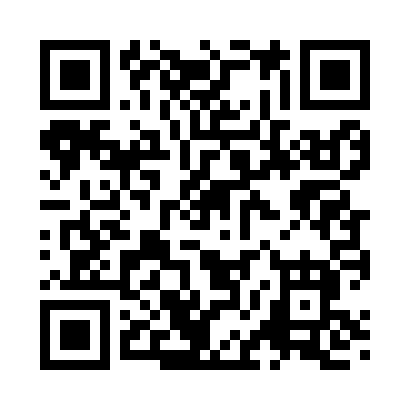 Prayer times for Faulkner, Iowa, USAMon 1 Jul 2024 - Wed 31 Jul 2024High Latitude Method: Angle Based RulePrayer Calculation Method: Islamic Society of North AmericaAsar Calculation Method: ShafiPrayer times provided by https://www.salahtimes.comDateDayFajrSunriseDhuhrAsrMaghribIsha1Mon3:545:391:165:208:5410:392Tue3:545:391:175:208:5410:383Wed3:555:401:175:208:5310:384Thu3:565:411:175:218:5310:375Fri3:575:411:175:218:5310:376Sat3:585:421:175:218:5210:367Sun3:595:421:175:218:5210:358Mon4:005:431:185:218:5210:359Tue4:015:441:185:218:5110:3410Wed4:025:451:185:218:5110:3311Thu4:035:451:185:218:5010:3212Fri4:045:461:185:218:5010:3113Sat4:065:471:185:218:4910:3014Sun4:075:481:185:208:4810:2915Mon4:085:491:185:208:4810:2816Tue4:095:501:195:208:4710:2717Wed4:115:501:195:208:4610:2618Thu4:125:511:195:208:4610:2519Fri4:135:521:195:208:4510:2320Sat4:155:531:195:208:4410:2221Sun4:165:541:195:198:4310:2122Mon4:175:551:195:198:4210:2023Tue4:195:561:195:198:4110:1824Wed4:205:571:195:198:4010:1725Thu4:225:581:195:188:3910:1526Fri4:235:591:195:188:3810:1427Sat4:256:001:195:188:3710:1228Sun4:266:011:195:178:3610:1129Mon4:276:021:195:178:3510:0930Tue4:296:031:195:178:3410:0831Wed4:306:041:195:168:3310:06